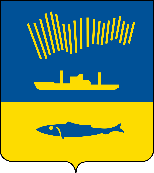 АДМИНИСТРАЦИЯ ГОРОДА МУРМАНСКАП О С Т А Н О В Л Е Н И Е 25.12.2023                                                                                                        № 4549 В соответствии с Федеральным законом от 28.12.2009 № 381-ФЗ                  «Об основах государственного регулирования торговой деятельности                            в Российской Федерации», Федеральным законом от 06.10.2003 № 131-ФЗ             «Об общих принципах организации местного самоуправления в Российской Федерации», руководствуясь Правилами землепользования и застройки муниципального образования городской округ город-герой Мурманск, утвержденными приказом Министерства градостроительства и благоустройства  Мурманской области от 15.02.2021 № 14, Уставом муниципального образования городской округ город-герой Мурманск, п о с т а н о в л я ю: 1. Внести в порядок организации размещения нестационарных торговых объектов на территории муниципального образования город Мурманск, утвержденный постановлением администрации города Мурманска                              от 13.06.2013 № 1462 (в ред. постановлений от 19.09.2013 № 2460, от 05.06.2014 № 1748, от 22.08.2014 № 2708, от 25.11.2014 № 3884, от 29.01.2016 № 194,                  от 01.11.2016 № 3316, от 26.12.2016 № 3959, от 15.04.2021 № 1014,                            от 12.07.2021 № 1847, от 21.06.2022 № 1661, от 01.02.2023 № 317, от 21.03.2023 № 945, от 07.07.2023 № 2484), следующие изменения:1.1. Абзац 2 пункта 3.6 раздела 3 после слова  «тротуарах» дополнить словами «(шириной менее пяти метров)».1.2. Абзац 6 пункта 3.6 раздела 3 изложить в новой редакции:	«- перед витринами торговых предприятий, а также ближе 20 метров               от окон жилых домов;».1.3. Пункт 3.11 раздела 3 изложить в новой редакции:«3.11. Требования, указанные в пункте 3.6 раздела 3 настоящего Порядка, в части запрета размещения нестационарных торговых объектов в границах красных линий, не распространяются на киоски по продаже печатной продукции, а также на фудтраки по реализации продукции общественного питания, горячих и холодных безалкогольных напитков и сувенирной продукции.».2. Отделу информационно-технического обеспечения и защиты информации администрации города Мурманска (Кузьмин А.Н.) разместить настоящее постановление на официальном сайте администрации города Мурманска в сети Интернет.3. Редакции газеты «Вечерний Мурманск» (Елкин А.Е.) опубликовать настоящее постановление.4. Настоящее постановление вступает в силу со дня официального опубликования.5. Контроль за выполнением настоящего постановления возложить на заместителя главы администрации города Мурманска Синякаева Р.Р. Глава администрациигорода Мурманска                                                                         Ю.В. Сердечкин